К вопросу № 1 повестки дня годового Общего собрания членов НСАСОЮЗ «ЕДИНОЕ ОБЪЕДИНЕНИЕ СТРАХОВЩИКОВ АГРОПРОМЫШЛЕННОГО КОМПЛЕКСА - НАЦИОНАЛЬНЫЙ СОЮЗ АГРОСТРАХОВЩИКОВ»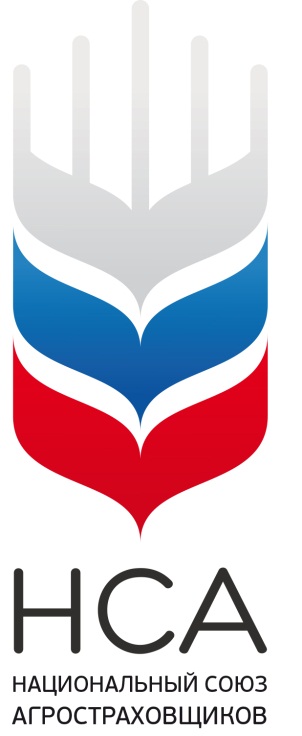 Отчето деятельности НСАза 2021 годг. Москва2022 годВ соответствии с Основными направлениями деятельности на 2021 год, утвержденными Общим собранием НСА (протокол № 2 от 15.12.2020 г.), и в рамках исполнения требований Федерального закона от 25.07.2011 г. № 260-ФЗ «О государственной поддержке в сфере сельскохозяйственного страхования…» (далее - ФЗ № 260) НСА в 2021 г. осуществил следующие основные мероприятия.1. Обеспечение взаимодействия членов НСА при осуществлении сельскохозяйственного страхования. Разработка и утверждение обязательных для НСА и его членов правил, осуществление контроля за их соблюдением.Методологическая поддержка членов НСА по условиям сельскохозяйственного страхования (включая страхование  рисков утраты (гибели) урожая, посадок многолетних насаждений в результате чрезвычайной ситуации природного характера), в т.ч. в части нормативного регулирования и Правил сельскохозяйственного страхования.Исполнительным аппаратом НСА проведено более 150 письменных и устных консультаций членов НСА, в т.ч. по вопросам:взаимодействия с региональными органами управления АПК;организации процесса субсидирования, возникающим проблемам и путям их решения;практики проведения агрострахования с государственной поддержкой, применения положений Правил сельскохозяйственного страхования (стандартных) - урожая сельскохозяйственных культур, посадок многолетних насаждений, сельскохозяйственных животных, объектов товарной аквакультуры (товарного рыбоводства), осуществляемого с государственной поддержкой, и Методических рекомендаций  к ним, разработанных НСА;разъяснений порядка использования Типовых форм договоров сельскохозяйственного страхования, в т.ч. при условии внесения изменений в действующие нормативные документы по вопросам агрострахования;разъяснений положений Правил страхования (стандартных) урожая сельскохозяйственных культур, посадок многолетних насаждений, осуществляемого с государственной поддержкой, на случай чрезвычайных ситуаций природного характера и Единой методики расчета тарифов по страхованию на случай чрезвычайных ситуаций природного характера;расчета страховой стоимости и размера утраты (гибели) урожая сельскохозяйственной культуры и посадок многолетних насаждений (в т.ч. в результате чрезвычайных ситуаций природного характера), включая порядок расчета средней урожайности,  сельскохозяйственных животных,   в связи с изменениями нормативно-правовых актов Минсельхоза России в сфере агрострахования;порядка округления страховой премии и средней цены реализации сельхозпродукции;применения поправочных коэффициентов к ставкам для расчета размера субсидий в зависимости от выбранных рисков;урегулирования убытков и осуществления страховых выплат;разработки новых страховых программ по видам агрострахования, осуществляемого с господдержкой.Подготовка методологических документов по вопросам сельскохозяйственного страхования (включая страхование рисков утраты (гибели) урожая, посадок многолетних насаждений в результате чрезвычайной ситуации природного характера), в т.ч. информационного и рекомендательного характера.Разработаны Исполнительным аппаратом НСА и утверждены Комитетом по методологии страхования (Протоколы № 3 от 19.03.2021 г.,  № 10 от 29.07.2021 г. и № 15 от 22.11.2021 г.) новые редакции положений типовых форм договоров страхования урожая сельскохозяйственных культур, посадок многолетних насаждений, сельскохозяйственных животных, объектов товарной аквакультуры (товарного рыбоводства).Разработаны Исполнительным аппаратом НСА, согласованы Комитетом по методологии страхования (Протокол № 5 от 26.05.2021 г.) и направлены в Минсельхоз России предложения НСА по внесению изменений в приказ Минсельхоза России от 01.03.2019 г. № 87 «Об утверждении Методики определения страховой стоимости и размера утраты (гибели) урожая сельскохозяйственной культуры и посадок многолетних насаждений и методики определения страховой стоимости и размера утраты (гибели) сельскохозяйственных животных».Разработаны Исполнительным аппаратом НСА, согласованы Комитетом по методологии страхования (Протокол № 4 от 26.03.2021 г.) и направлены в органы государственной власти предложения НСА по вопросу о необходимости совершенствования механизма сельскохозяйственного страхования с государственной поддержкой.Разработаны Исполнительным аппаратом НСА, согласованы Комитетом по методологии страхования (Протокол № 4 от 26.03.2021 г.) и направлены в Минсельхоз России предложения НСА по внесению изменений в ФЗ № 260 в части дополнительных программ сельскохозяйственного страхования. Разработана Исполнительным аппаратом НСА и утверждена  Комитетом по методологии страхования (Протокол № 12 от 15.09.2021 г.) «Единая методика расчета страховых тарифов по страхованию рисков утраты (гибели) урожая сельскохозяйственных культур с государственной поддержкой на случай чрезвычайных ситуаций природного характера».Внесение при необходимости изменений в Правила страхования (стандартные) урожая сельскохозяйственных культур, посадок многолетних насаждений, осуществляемого с государственной поддержкой, согласование с Банком России, Минфином России и Минсельхозом России.Изменения в Правила страхования (стандартные) урожая сельскохозяйственных культур, посадок многолетних насаждений, осуществляемого с государственной поддержкой, в 2021 году не вносились в связи с отсутствием необходимости.Внесение при необходимости изменений в Правила страхования (стандартные) сельскохозяйственных животных, осуществляемого с государственной поддержкой, согласование с Банком России, Минфином России и Минсельхозом России.Изменения в Правила страхования (стандартные) сельскохозяйственных животных, осуществляемого с государственной поддержкой, в 2021 году не вносились в связи с отсутствием необходимости.Внесение при необходимости изменений в Правила страхования (стандартные) объектов товарной аквакультуры, согласование с Банком России, Минфином России и Минсельхозом России.Изменения в Правила страхования (стандартные) объектов товарной аквакультуры (товарного рыбоводства), осуществляемого с государственной поддержкой, в 2021 году не вносились в связи с отсутствием необходимости.Разработка Правил страхования рисков утраты (гибели) урожая, посадок многолетних насаждений в результате чрезвычайной ситуации природного характера в соответствии с новой редакцией ФЗ № 260, предусматривающей страхование указанных рисков.Разработаны Исполнительным аппаратом НСА, утверждены Президиумом НСА (Протокол № 7 от 24.09.2021 г.) и согласованы с Минсельхозом России, Минфином России и Банком России Правила страхования (стандартные) урожая сельскохозяйственных культур, посадок многолетних насаждений, осуществляемого с государственной поддержкой, на случай чрезвычайных ситуаций природного характера. Контроль деятельности членов НСА на основании п. 8 ч. 4 ст. 9 ФЗ № 260 на предмет соблюдения ими положений Устава, внутренних документов НСА, Правил деятельности, Правил сельскохозяйственного страхования и иных документов в рамках деятельности НСА путем проведения контрольных проверок (плановой и внеплановых). В соответствии с Разделом VII правил деятельности НСА «Порядок проведения проверок деятельности членов Союза «Единое объединение страховщиков агропромышленного комплекса – Национальный союз агростраховщиков» по сельскохозяйственному страхованию, осуществляемому с государственной поддержкой, и соблюдения ими правил деятельности» план проведения контрольных проверок членов НСА на 2021 год был согласован Дисциплинарной комиссией (Протокол № 6 от 12.11.2020 г.), утвержден Правлением НСА (Протокол № 1 от 19.01.2021 г.).В 2021 г. НСА в соответствии с планом проведены контрольные проверки 10 страховых компаний – членов НСА на предмет соблюдения ими Правил деятельности и иных требований и стандартов НСА. Во исполнение поручений Правления и Президиума НСА об обеспечении особого контроля за деятельностью новых членов НСА по осуществлению сельскохозяйственного страхования (Протоколы № 2 от 17.03.2021 г. и № 3 от 30.04.2021 г.) НСА были проведены внеплановые контрольные проверки АО «Страховая компания «Астро-Волга» и АО «ГУТА - Страхование».Перспективные направления развития сельскохозяйственного страхования.Разработка, согласование и утверждение специальных программ сельскохозяйственного страхования, учитывающих специфику производства и природно-климатические условия.В рамках деятельности Рабочей группы по страхованию многолетних насаждений осуществлялась необходимая работа по разработке Программы страхования многолетних насаждений с учетом специфики интенсивного садоводства и страхования качества урожая плодовых насаждений. В частности была разработана и согласована участниками Рабочей группы матрица урожайности, учитывающая урожайность многолетних насаждений в зависимости от сорта, плотности посадок и возраста деревьев. В соответствии с согласованной матрицей урожайности направлены (письма № 58/1-12 от 19.02.2021 г.) и получены от членов Рабочей группы и оригинаторов сортов сведения по урожайностям ключевых сортов яблонь, выращиваемых на территории России. Представленная информация проанализирована и обобщена для целей подготовки предложений по внесению изменений в методику определения страховой стоимости и размера утраты.  Решением Комитета по методологии страхования НСА (Протокол  от 28.12.2021 г. № 16) разработка предложений по включению в систему сельхозстрахования с господдержкой новых страховых программ перенесена на 2022 год.Проработка с федеральными органами исполнительной власти принципиальной возможности и заинтересованности в организации страхования лесного фонда, согласование механизмов реализации.Вопросы страхования лесного фонда с государственной поддержкой не были поддержаны профильными Комитетами Государственной Думы ФС РФ ввиду отсутствия в «Стратегии развития лесного комплекса Российской Федерации до 2030 года», утвержденной Распоряжением Правительства Российской Федерации от 11.02.2021 г. N 312-р, потенциального введения нового вида страховой ответственности и единого подхода к определению источников его финансирования, в т.ч. процедур, направленных на компенсацию части ущерба за повреждение/гибель лесных угодий.В случае положительного решения федеральных органов исполнительной власти разработка программы страхования лесного фонда. Разработка Программы страхования лесного фонда в 2021 г. НСА не проводилась, в связи с отсутствием необходимых решений федеральных органов исполнительной власти (см. п.1.8.2. Отчета).Иные мероприятия в сфере обеспечения взаимодействия членов НСА. Проведение заседаний Общего собрания членов НСА (подготовка и организационно-техническое обеспечение проведения заседаний), органов управления, комитетов и комиссий НСА.В 2021 году было проведено: 2 заседания Общего собрания членов НСА: Годовое Общее собрание членов НСА 18.06.2021 г., Внеочередное Общее собрание членов НСА 22.12.2021 г.10 заседаний/голосований Президиума НСА: 05.02.2021 г., 17.03.2021 г., 30.04.2021 г., 11.06.2021 г., 16.07.2021 г., 14.09.2021 г., 24.09.2021 г., 22.11.2021 г., 07.12.2021 г., 17.12.2021 г. 12 заседаний/голосований Правления НСА: 19.01.2021 г., 20.02.2021 г., 26.04.2021 г., 28.04.2021 г., 01.06.2021 г., 13.07.2021 г., 24.08.2021 г., 22.09.2021 г., 09.11.2021 г., 23.11.2021 г., 26.11.2021 г., 13.12.2021 г.В 2021 году проведены заседания комитетов и комиссий НСА:16 заседаний/ голосований Комитета по методологии страхования;7 заседаний/ голосований Комитета по правовым вопросам;7 заседаний/ голосований Финансового комитета;5 заседаний/ голосований Дисциплинарной комиссии;4 заседания/ голосования Комитета по мониторингу и страховой экспертизе;3 заседания/ голосования Комитета по связям с общественностью;2 заседания/ голосования Комитета по информационным технологиям;1 заседание/ голосование Комитета по перестрахованию.Работа со страховыми организациями по приему в НСА. В 2021 году подали заявления о членстве в НСА, прошли требуемые Уставом и Правилами деятельности НСА процедуры по вступлению и стали членами Союза 4 страховые компании:АО «СК «Астро-Волга»;АО «ГУТА-Страхование»;ООО СК «Гелиос»;СПАО «Ингосстрах».В 2021 г. на основании заявления одобрен добровольный выход из НСА ООО СО «Верна» в связи с передачей страхового портфеля в ООО СК «Гелиос».Количество членов НСА на 31 декабря 2021 г. составило 18 страховых компаний. Выявление дисциплинарных нарушений, применение и учет мер дисциплинарной ответственности по отношению к членам НСА в случаях, предусмотренных Правилами деятельности.В 2021 году были выявлены дисциплинарные нарушения у двух страховых компаний – членов НСА в части незначительного отклонения (1 рабочий день) от установленных сроков оплаты отчислений в фонд компенсационных выплат и членского взноса НСА. К компаниям применены меры дисциплинарной ответственности в виде финансовых санкций на общую сумму 369 148,77 руб. Постановления по делам о дисциплинарных нарушениях исполнены в полном объеме.  Рассмотрение жалоб на действия страховых компаний - членов НСА.В 2021 г. НСА были получены 12 жалоб на действия страховых компаний - членов НСА от сельхозтоваропроизводителей и органов управления АПК Алтайского края, Волгоградской области, Воронежской области, Краснодарского края, Кемеровской области, Приморского края, Ростовской области, Ставропольского края, Республики Башкортостан, Тамбовской области.По поступившим обращениям Исполнительным аппаратом НСА были проведены необходимые мероприятия в соответствии с Разделом V правил деятельности НСА, все заявители проинформированы о результатах рассмотрения. Нарушений в действиях страховых организаций не выявлено.По результатам рассмотрения жалоб проведён анализ, составлен краткий обзор «Разъяснения и обзоры по наиболее актуальным и распространенным в области осуществления сельскохозяйственного страхования проблемным вопросам за период с 01.01.2021 г. по 30.11.2021 г. (по итогам анализа жалоб)», который размещён на сайте НСА (www.naai.ru).По итогам анализа жалоб НСА рекомендовал страховым компаниям осуществлять активное взаимодействие со страхователем в процессе сопровождения договоров страхования и урегулирования убытков, давать разъяснения и консультировать аграриев в части их обязанностей, установленных договором и правилами страхования.Проведение семинаров для страховых организаций – членов НСА.19.03.2021 г. НСА провел семинар «Основные принципы и практика страхования сельскохозяйственных рисков с государственной поддержкой» для ООО «Абсолют Страхование», в котором приняли участие представители центрального офиса и всех региональных филиалов компании.16.04.2021 г. НСА провел семинар «Основные принципы и практика страхования сельскохозяйственных рисков с господдержкой» для ООО «СК «Согласие», в котором приняли участие представители центрального офиса и 35 филиалов и территориальных подразделений.24.08.2021 г. НСА провел семинар для специалистов филиальной сети САО «Ингосстрах» по ознакомлению с условиями работы в системе агрострахования с господдержкой, посвященный основным принципам и особенностям сельхозстрахования с господдержкой в России, практике субсидирования, применении инструмента космического мониторинга при страховании урожая сельхозкультур, а также отдельным правовым аспектам заключения договоров и урегулирования убытков.10.12.2021 г. НСА совместно с ООО «АКС Лигал» провел семинар «Методологические, правовые основы и практика организации агрострахования с господдержкой» для специалистов страховых компаний – членов НСА. Совершенствование Правил деятельности НСА, локальных нормативных актов НСА.В связи с внесением изменений в ФЗ № 260, вступивших в силу с 1.07.2021 г., проведена масштабная работа в части обновления нормативных актов Союза, в том числе разработаны и утверждены в новой редакции Устав Союза (Протокол Общего собрания членов НСА № 1 от 18.06. 2021 г.) и следующие разделы Правил деятельности НСА:- Раздел I «Порядок вступления в Союз «Единое объединение страховщиков агропромышленного комплекса – Национальный союз агростраховщиков» новых членов и выхода или исключения из него его членов» (Протокол Общего собрания членов НСА № 1 от 18.06.2021 г., письмо Банка России о согласовании № 53-8-2-3/1347 от 26.07.2021 г.);- Раздел II «Порядок осуществления компенсационных выплат Союзом «Единое объединение страховщиков агропромышленного комплекса – Национальный союз агростраховщиков» (Протокол Президиума НСА № 6 от 14.09.2021 г., письмо Банка России о согласовании № 53-8-2-5/1905 от 21.10.2021 г.);- Раздел III «Порядок финансирования компенсационных выплат членами Союза «Единое объединение страховщиков агропромышленного комплекса – Национальный союз агростраховщиков» (Протокол Президиума НСА № 6 от 14.09.2021 г., письмо Банка России о согласовании № 53-8-2-5/1905 от 21.10.2021 г.);- Раздел IV «Порядок формирования и расходования средств Союза «Единое объединение страховщиков агропромышленного комплекса – Национальный союз агростраховщиков» на цели иные, чем финансирование компенсационных выплат» (Протокол Президиума № 9 от 07.12.2021 г.);- Раздел VI «Порядок применения и учета санкций и иных мер к членам Союза «Единое объединение страховщиков агропромышленного комплекса - Национальный союз агростраховщиков», а также контроля за их исполнением» (Протокол Президиума НСА № 6 от 14.09.2021 г.);- Раздел VIII «Порядок организации корпоративных информационных систем страховых организаций - членов Союза «Единое объединение страховщиков агропромышленного комплекса – Национальный союз агростраховщиков» в части сельскохозяйственного страхования, осуществляемого с государственной поддержкой» (протокол Президиума НСА № 10 от 17.12.2021 г.).В связи с внесением изменений в ФЗ № 260, Устав Союза и Правила деятельности разработаны и утверждены в новой редакции следующие локальные нормативные акты НСА:- Положения об Общем собрании членов НСА, Президиуме НСА и Правлении НСА (Протокол Общего собрания членов НСА № 1 от 18.06.2021 г.);- Порядок формирования и исполнения Бюджета НСА (Протокол Президиума НСА № 9 от 07.12.2021 г.);- Общие требования к инвестированию временно свободных денежных средств НСА (Протокол Президиума НСА № 8 от 22.11.2021 г.);- Порядок реализации и финансирования целевых программ НСА по развитию системы сельскохозяйственного страхования, осуществляемого с государственной поддержкой (Протокол Президиума НСА № 8 от 22.11.2021 г.).По направлению методологии страхования в 2021 г. осуществлялись следующие мероприятия:Разработаны Исполнительным аппаратом НСА, согласованы Комитетом по методологии страхования изменения в типовые формы договоров сельскохозяйственного страхования, осуществляемого с государственной поддержкой, в части:– введения оговорки об исключении из покрытия убытков, связанных с COVID-19 в связи с изменениями условий перестрахования (Протокол № 1 от 27.01.2021 г.);– изменения Приложения №3 к типовым формам договоров страхования урожая сельскохозяйственных культур и посадок многолетних насаждений: критерии событий, на случай наступления которых осуществляется страхование, дифференцированы с учетом региональных особенностей на основании документов, утвержденных территориальными подразделениями Росгидромета (Протокол № 4 от 26.03.2021 г.);– дополнения типовых форм договоров агрострахования Приложениями с детализацией страховых тарифов: в связи с внесением с 01.07.2021 г. изменений в ФЗ № 260 (Протокол № 10 от 29.07.2021 г.). Осуществлялась работа по вопросам совершенствования сельхозстрахования: - с ВСС в части создания новых и совершенствованию имеющихся экономических, финансовых инструментов и механизмов страхования с учетом государственного и частного финансирования, способствующих повышению эффективности мер адаптации к изменениям климата (письмо № 299 от 14.07.2021 г.);- с Минфином России в части предоставления информации об организации агрострахования в республике Крым посредством работы представителей и агентов страховых компаний (письмо № 531 от 09.12.2021 г.);- с ФГБУ «ВНИИСХМ» в части установления показателей критериев опасных природных явлений, дифференцированных с учетом региональных особенностей (письма № 335 от 03.08.2021 г. и № 522 от 06.12.2021 г.);  - с Федеральной службой государственной статистики РФ в части представления статистических сведений по возникновению и/или объявлению чрезвычайных ситуаций в субъектах РФ (письмо № 59-2 от 19.02.2021 г.);- с Федеральной службой по гидрометеорологии и мониторингу окружающей среды (Росгидромет) в части запроса информации о порядке формирования комиссии по обследованию посевных/посадочных площадей для целей подтверждения факта наступления опасного природного явления в случаях, когда пострадавшие площади находятся на удалённом расстоянии от метеостанции и регулирующих нормативных документов (письмо № 228 от 31.05.2021 г.);- с Главным управлением лесами Челябинской области по вопросам страхования лесных культур и посевов питомников (электронное сообщение от 29.07.2021 г.);- с Комитетом природных ресурсов, лесного хозяйства и экологии Волгоградской области (Облкомприроды) о возможности обеспечения страховой защитой посевов зерновых культур и многолетних насаждений  от риска уничтожения дикими животными по страхованию без господдержки и о разработке новых программ (письмо № 495 от 12.11.2021 г.);- с Национальным рейтинговым агентством по запросу первичных данных и методики их анализа при подготовке НРА аналитического обзора «Комментарий к рэнкингу страховых компаний за 1-ое полугодие 2021 года» (письмо № 447 от 01.10.2021 г.).2. Развитие системы страхования сельскохозяйственных рисков. Подготовка предложений по совершенствованию государственной поддержки сельскохозяйственного страхования.2.1. Подготовка и направление в Минсельхоз России на основании п. 11 ч. 4 ст. 9 ФЗ № 260 предложений в План сельскохозяйственного страхования на 2022 год.2.1.1. Исполнительным аппаратом НСА подготовлены, Комитетом по методологии страхования согласованы (Протоколы № 1 от 27.01.2021 г., № 8 от 02.07.2021 г.) и направлены в Минсельхоз России (письма № 34 от 05.02.2021 г., № 313 от 22.07.2021 г.) предложения для формирования плана сельскохозяйственного страхования на 2021 год в сфере растениеводства, животноводства и объектов товарной аквакультуры (товарного рыбоводства).2.1.2. Исполнительным аппаратом НСА и Комитетом по методологии страхования НСА подготовлены, согласованы (Протокол № 8 от 02.07.2021 г.) и направлены в Минсельхоз России (письмо № 285 от 07.07.2021 г.) предложения по предельным размерам ставок для расчета размера субсидий при сельскохозяйственном страховании по риску «чрезвычайная ситуация природного характера» урожая сельскохозяйственных культур, многолетних насаждений и посадок многолетних насаждений, дифференцированные относительно субъектов Российской Федерации и объектов сельскохозяйственного страхования с учетом участия страхователя в риске.2.2. Подготовка, при необходимости, предложений по совершенствованию нормативного правового регулирования государственной поддержки сельскохозяйственного страхования, в т.ч. ФЗ № 260.2.2.1. В целях развития системы сельскохозяйственного страхования и расширения страхового покрытия Исполнительным аппаратом НСА разработаны, Комитетом по методологии страхования НСА согласованы (Протокол № 4 от 26.03.2021 г.) и направлены предложения о внесении изменений в ФЗ № 260 в части страхования рисков утраты урожая в результате чрезвычайной ситуации природного характера в Комитет по аграрным вопросам Государственной Думы Федерального Собрания Российской Федерации (письмо № 125 от 01.04.2021 г.).2.2.2. Исполнительным аппаратом НСА подготовлены, Комитетом по методологии страхования НСА утверждены (Протокол № 5 от 26.05.2021 г.), направлены в Минсельхоз России и в Общественный Совет при Минсельхозе России предложения по внесению изменений в приказ Минсельхоза России от 01.03.2019 г. № 87 «Об утверждении Методики определения страховой стоимости и размера утраты (гибели) урожая сельскохозяйственной культуры и посадок многолетних насаждений и методики определения страховой стоимости и размера утраты (гибели) сельскохозяйственных животных» (письма № 286 от 07.07.2021 г. и № 324 от 30.07.2021 г. соответственно).2.2.3. Исполнительным аппаратом НСА подготовлены и направлены в Минсельхоз России, Минэкономразвития России предложения по установлению требований к страховым организациям, осуществляющим сельскохозяйственное страхование от риска утраты (гибели) урожая сельскохозяйственных культур, посадок многолетних насаждений в результате наступления чрезвычайной ситуации природного характера (письма № 268 от 29.06.2021 г. и № 454 от 06.10.2021 г. соответственно).2.3. Подготовка при необходимости предложений по внедрению страховых продуктов и программ сельскохозяйственного страхования.Деятельность по данному направлению изложена в пунктах 1.8.1.1. и 9.2.2. Отчета.2.4. Подготовка запросов и проектов разъяснений по проблемным вопросам, возникающим при осуществлении сельскохозяйственного страхования, в Минсельхоз России и другие компетентные органы.2.4.1.	Деятельность Исполнительного аппарата НСА в 2021 г. по подготовке запросов и проектов разъяснений по проблемным вопросам подробно изложена в пунктах 1.1., 7.1.2., и 7.2.1. Отчета). 2.4.2. 	Исполнительный аппарат НСА на постоянной основе направляет разъяснения субъектам РФ и страховым компаниям - членам НСА положений нормативно правовых актов в сфере сельхозстрахования, в т.ч. по вопросам:изменения нормативных документов, вступивших в действие в 2021 г. (письма № 167 (1-16) от 13.04.2021 г., № 441 (1-12) от 29.09.2021 г., № 469 (1-18) от 15.10.2021);потребности в средствах федерального и областного бюджетов в 2021 году на возмещение части затрат на уплату страховых премий, начисленных по договорам сельскохозяйственного страхования в области растениеводства и животноводства  (письма № 91 и № 93 от 17.03.2021 г.);предоставления информации о возможном перераспределении средств в 2021 году для регионов РФ на цели субсидирования (письмо № 223 от 26.05.2021 г.);возмещения ущерба в случае наступления страховых событий и о возврате несвоевременно оплаченного взноса страховой премии (письма № 233 от 07.06.2021 г. и № 411 от 10.09.2021 г.);предоставления разъяснений о показателях средней урожайности и о цене реализации урожая (письма № 241 от 09.06.2021 г., № 281 от 06.07.2021 г. и № 523 от 06.12.2021 г.);предоставления информации о планируемых объемах страховой премии и размере застрахованных площадей сельскохозяйственных культур, поголовья сельскохозяйственных животных по договорам агрострахования с государственной поддержкой в 2021 году (письмо № 230 от 02.06.2021 г.);порядка определения доли страховой премии на цели субсидирования договоров сельхозстрахования, осуществляемого с государственной поддержкой, и по ставкам для расчета размера субсидий (письма № 301 от 14.07.2021 г. и № 409 от 09.09.2021 г.);использования данных частных метеостанций и о страховании с государственной поддержкой многолетних насаждений (письмо № 318 от 27.07.2021 г.);разъяснений по чрезвычайным ситуациям (далее - ЧС) природного и техногенного характера вследствие введения режима ЧС федерального, межрегионального или регионального характера (письмо № 325 от 30.07.2021 г.);разъяснений по непризнанию утраты (гибели) сельхозживотных в результате изъятия/отчуждения, реквизиции здоровых сельхозживотных, находящихся за пределами очага заразной болезни (письмо № 326 от 30.07.2021 г.);внесения изменений в Типовые формы договоров сельхозстрахования и приложений к ним (письма № 137 (1-16) от 01.04.2021 г. и № 344 от 11.08.2021 г.).Формирование фонда компенсационных выплат и осуществление компенсационных выплат.В течение 2021 года Исполнительным аппаратом НСА проводилась работа по формированию фонда компенсационных выплат в полном соответствии с ФЗ № 260, Уставом и Правилами деятельности НСА.Рассмотрение заявлений (требований) о компенсационных выплатах по договорам сельскохозяйственного страхования, осуществляемого с государственной поддержкой.В 2021 году НСА рассмотрены два Заявления (требования) о компенсационных выплатах от сельхозтоваропроизводителей Пермского края, Республики Крым по обязательствам АО «СК «Стерх», ООО СК «Орбита» и осуществлено 2 компенсационные выплаты на общую сумму порядка 4,2 млн. руб.В процессе рассмотрения по указанным Заявлениям (требованиям) были проведены необходимые мероприятия по урегулированию убытков в целях подтверждения факта наступления страхового случая и определения размера компенсационной выплаты, подлежащей выплате заявителю.Осуществление контроля за своевременностью перечисления средств членами НСА в фонд компенсационных выплат и правильностью его формирования.В соответствии с требованиями ФЗ № 260 и другими нормативными документами НСА сформирован Фонд компенсационных выплат (ФКВ). По состоянию на 31.12.2021 ФКВ сформирован в размере 99,5% из-за неуплаты отчислений бывшими членами НСА, которые в настоящее время признаны банкротами. Требования НСА включены в соответствующие реестры требований кредиторов.Исполнительным аппаратом осуществлялся постоянный контроль за перечислением средств членами НСА в ФКВ и правильностью его формирования, осуществлялось консультирование членов Союза по данному вопросу.Размещение денежных средств ФКВ проводилось в строгом соответствии с требованиями Указаний Банка России № 3849-У от 16.11.2015,  № 5840-У от 30.06.2021, Общими требованиями к инвестированию временно свободных денежных средств НСА, утвержденными Президиумом НСА (Протокол № 10 от 24.12.2015) и Планом инвестирования временно свободных средств ФКВ на 2021 год, утвержденным Президиумом НСА (Протокол № 4 от 13.11.2020).Деятельность в сфере мониторинга и страховой экспертизы.Координация работы и консультирование членов НСА при использовании системы космического мониторинга на базе предоставляемого НСА доступа к единой веб-платформе при осуществлении страховой экспертизы в сельскохозяйственном страховании.В 2021 году по запросам страховых компаний проводились индивидуальные консультации по вопросам применения инструментов космического мониторинга «Агриквест» от Компании «Геозис» и «Вега - Pro» от «ИКИ РАН».Применение системы космического мониторинга на базе используемой НСА единой веб-платформы при урегулировании требований о компенсационных выплатах. 	В 2021 году по запросам отдела урегулирования убытков НСА были подготовлены экспертные заключения по заявлениям сельскохозяйственных товаропроизводителей на выплату из ФКВ, в том числе ИП ГКФХ Трубицын В.Т. (Приморский край).Анализ предлагаемых на рынке услуг по дистанционному мониторингу в целях выявления наиболее конкурентоспособных отечественных и зарубежных инструментов и разработок, применимых в сельскохозяйственном страховании.   В период с июля по декабрь 2021 года с участием специалистов НСА и членов Комитета по мониторингу и страховой экспертизе НСА проведено три этапа переговоров с представителями Компании Green Triangle (Швейцария). В ходе переговоров прошли обсуждения презентации IT – платформы и демо-версии платформы Green Triangle для целей страхования в области растениеводства.В октябре 2021 года проведено совещание в формате видеоконференцсвязи по изучению платформы Сбер Аналитика Модуль Al-агроном. Данная платформа включает в себя 4 кейса, в т.ч. прогнозирование урожайности перед уборкой.Организация и участие в конференциях, круглых столах, совещаниях и других мероприятиях, в т.ч. международных, по вопросам экспертизы в сельскохозяйственном страховании, включая использование дистанционного мониторинга.Подготовлены и сформированы аналитические материалы с информацией о метеорологической ситуации и анализом состояния сельхозкультур в разрезе районов по субъектам Российской Федерации.Представлены результаты использования дистанционного мониторинга на 16 региональных мероприятиях по повышению финансовой грамотности сельхозтоваропроизводителей в части применения инструмента космического мониторинга при страховании урожая сельхозкультур.Иные мероприятия в сфере мониторинга и страховой экспертизы.По более 30 регионам подготовлен свод аналитических материалов о состоянии сельхозкультур и влиянии метеорологических факторов на отклонения в их развитии по субъектам РФ и Федеральным округам (информация по месяцам 2021 г.):Февраль – Челябинская, Ростовская, Белгородская, Смоленская области, Республика Тыва;Март – регионы ЦФО, ЮФО, ПрФО, Брянская, Иркутская, Новосибирская, Пензенская, Псковская, Саратовская, Тамбовская и Тюменская области;Апрель – регионы Европейской части РФ, Республика Чувашия, Красноярский край, Кемеровская область;Май – регионы Центрального Черноземья, Поволжья и Южного Урала;Июнь – регионы Европейской части РФ, Челябинская область, Республика Татарстан;Июль – Челябинская, Свердловская, Оренбургская, Курганская области, Республики Удмуртия, Татарстан, Башкортостан;Август – Владимирская область, Алтайский край, Республика САХА (Якутия);Сентябрь – Ставропольский край;Октябрь – Алтайский край, Нижегородская область;Ноябрь – регионы ЦФО, ПрФО, ЮФО.В рамках проводимых мероприятий по повышению финансовой грамотности сельхозтоваропроизводителей подготовлены и представлены субъектам РФ аналитические материалы по 16 субъектам РФ в разрезе муниципальных районов о состоянии сельхозкультур по данным вегетационного индекса и влияния метеорологических факторов на отклонения в их развитии. Подготовлены следующие аналитические материалы (информация по месяцам 2021 г.):Февраль - анализ состояния культур и метеорологической ситуации по Челябинской, Ростовской областям;Март - анализ состояния культур и метеорологической ситуации по Пензенской, Брянской, Иркутской, Псковской, Саратовской, Тюменской, Тамбовской, Новосибирской областям и Республике Башкортостан;Апрель - анализ метеорологической ситуации по Республике Чувашия, Красноярскому краю и Кемеровской области;Май - анализ метеорологической ситуации по районам Алтайского края на период весенне-полевых работ;Сентябрь - анализ метеорологической ситуации по районам Приморского края.По фактам объявления ЧС подготовлены материалы по метеорологической ситуации и состоянии культур по следующим регионам (информация по месяцам 2021 г.):Апрель – Республика Ингушетия;Июль – Свердловская и Курганская области, Республики Удмуртия и Татарстан;Август – Республика САХА (Якутия) и Владимирская область. По запросам региональных СМИ в марте 2021 года подготовлены материалы о текущей метеорологической ситуации и состоянии озимых культур в Республике Крым, Астраханской области и Ставропольском крае.По итогам всех проведенных анализов были представлены материалы для размещения в региональных СМИ.В рамках совместной деятельности НСА, Минсельхоза России и Росгидромета по расширению сети метеостанций в субъектах РФ были проведены следующие мероприятия:- по запросу Руководителя Департамента аграрной политики Воронежской области Сапронова А.Ф. о недостатке метеостанций на территории региона в рамках работы Круглого стола под председательством Заместителя Министра сельского хозяйства Российской Федерации Фастовой Е.В. на выставке «Золотая осень – 2021» НСА совместно с Минсельхозом России и Росгидрометом инициировал создание Межведомственной рабочей группы по вопросам расширения сети метеостанций в регионах РФ для целей страхования;- подготовка и участие в установочном совещании «О расширении сети метеостанций в субъектах Российской Федерации, в т.ч. для целей сельскохозяйственного страхования посевов» (20.10.2021 г.);- участие в совещании в формате видеоконференцсвязи с Минсельхозом России и Росгидрометом по вопросу «О расширении сети метеостанций в субъектах Российской Федерации, в т.ч. для целей сельскохозяйственного страхования посевов» (01.12.2021 г.).5. Развитие системы перестрахования сельскохозяйственных рисков.Взаимодействие с РНПК по вопросам организации системы перестрахования сельскохозяйственных рисков членами НСА.Взаимодействие с АО «Российская Национальная Перестраховочная Компания» (РНПК) в 2021 г. осуществлялось по следующим направлениям:реализации целевой программы «Рисковое районирование территории России», направленной на анализ рисков возникновения ЧС и опасных природных явлений на территории России, и дальнейшем сотрудничестве  по обмену опытом (письмо № 420 от 15.09.2021 г.);предоставления данных, используемых НСА при разработке нормативных документов по страхованию урожая сельхозкультур, посадок многолетних насаждений, осуществляемого с господдержкой, на случай ЧС природного характера и расчете страховых тарифов (письмо № 494 от 12.11.2021 г.);взаимодействия в оценке агрометеорологических рисков и их влияния на состояние объектов сельхозстрахования с учетом проводимых РНПК научно-исследовательских программ  моделирования экономических последствий (оценка вероятного экономического ущерба) катастрофических событий, вызванных землетрясениями и наводнениями (создание «Национального риск-офиса») и программы НСА «Рисковое районирование»: проведено 2 совещания в режиме видеоконференцсвязи (23.06.2021 г. и 23.12.2021 г.), в результате которых принято решение о дальнейшем сотрудничестве в этом направлении с целью обеспечения возможности обмена данными между системами.Накопление и хранение первичных статистических данных, необходимых для расчета страховых тарифов по сельскохозяйственному страхованию, ведение статистического учета в сфере сельскохозяйственного страхования.6.1. Поддержка, сопровождение и развитие автоматизированной информационной системы по сельскохозяйственному страхованию, осуществляемому с государственной поддержкой.6.1.1.	Поддержка, сопровождение и развитие автоматизированной информационной системы, обеспечивающей выполнение функций НСА: «накопление и хранение первичных статистических данных, необходимых для расчета тарифов по сельскохозяйственному страхованию», «ведение статистического учета в сфере сельскохозяйственного страхования», «ведение статистического учета в сфере сельскохозяйственного страхования» (п. 12 ч. 4 ст. 9 ФЗ № 260).Продолжена работа по разработке и совершенствованию автоматизированной информационной системы (АИС НСА):осуществлена оптимизация работы базы данных (АИС НСА), разработаны и организованы процедуры архивации данных и работы с архивными данными, уменьшен рабочий объем системы управления базами данных (СУБД);повышена скорость формирования отчетных форм для представления в органы государственной власти, Банк России, членам НСА, в т.ч. внесены изменения в форматы представления сведений, добавлена дополнительная информация и пр.;актуализированы сведения по 2021 году в справочниках, используемых в АИС НСА.6.1.2. Доработка АИС НСА в части включения дополнительных блоков, содержащих статистические и информационные сведения по сельскому хозяйству и сельхозстрахованию (по мере необходимости и/или поступления информации). Доработка и развитие логической структуры взаимосвязи блоков АИС НСА.В АИС НСА реализованы следующие дополнительные блоки и созданы новые отчетные формы:разработаны и реализованы дополнительные отчетные формы (аналитика по объектам страхования, отчет по выплатам (по андеррайтерскому/ календарному годам, по объектам, по страховым случаям); отчет по отказам; отчет по компенсационным выплатам и пр.), позволяющие анализировать развитие сельхозстрахования с господдержкой, в т.ч. получать данные, использующиеся при проведении мероприятий и для сведения регионов;осуществлены подготовительные мероприятия для создания отдельного блока приема статистической отчетности по страхованию риска на случай ЧС природного характераРаботы осуществлялись ИТ-службой НСА.6.2. Формирование, обработка и анализ статистической информации, содержащей сведения о сельскохозяйственном страховании с государственной поддержкой, в т.ч. сведения о заключенных договорах сельскохозяйственного страхования и страховых случаях, данные о страхователях.6.2.1. Ведение информационной базы данных по учету договоров сельскохозяйственного страхования, осуществляемого с государственной поддержкой.Исполнительным аппаратом НСА осуществлялся ежемесячный сбор статистических сведений по договорам сельхозстрахования с господдержкой, заключенным в 2016-2021 годах членами НСА, в разрезе договоров страхования и сельхозкультур / сельхозживотных / объектов товарной аквакультуры в субъектах РФ.Данная информация проверялась на соответствие правилам формально-логического контроля и загружалась в АИС НСА в ежемесячном режиме.Исполнительный аппарат НСА осуществлял прием детализированной статотчетности членов НСА по заключенным в 2016-2021 гг. договорам в ежеквартальном режиме.В ежеквартальном режиме в АИС НСА загружались сведения о сельхозстраховании по статистике, официально публикуемой на сайте ЦБ РФ (https://www.cbr.ru/insurance/reporting_stat/).6.2.2.  Подготовка сводных статистических сведений о ходе заключения и исполнения договоров сельскохозяйственного страхования, осуществляемого с государственной поддержкой.Исполнительным аппаратом в 2021 г. в ежемесячном режиме осуществлялась подготовка сводных статистических сведений о ходе заключения и исполнения договоров агрострахования с господдержкой.Статистические сведения в агрегированном виде ежемесячно направлялись в Минсельхоз России, Аппарат Правительства РФ, Минфин и Банк России.6.2.3. Подготовка и представление членам НСА сводных статистических сведений по договорам сельскохозяйственного страхования с государственной поддержкой. По решению Правления НСА (протокол № 8 от 19.12.2013 г.) ежеквартально направлялись (при наличии информации) всем членам Союза статистические сведения по заключенным в регионах России договорам сельхозстрахования с господдержкой согласно установленным формам (письма от 21.01.2021 г. № 9/1-15, от 19.04.2021 г. № 173/1-15, от 16.07.2021 г. № 302/1-17, от 18.10.2021 г. № 470/1-18).6.2.4. Прием, первичный контроль детализированных статистических сведений по договорам сельскохозяйственного страхования с государственной поддержкой, заключенных членами НСА. Детализированные статистические сведения по договорам сельхозстрахования с господдержкой, заключенным членами НСА, представлялись ими в НСА по состоянию на 31.12.2020 г., 31.03.2021 г., 30.06.2021 г., 30.09.2021 г. На основе этой детализированной (подоговорной) информации осуществлялся расчет средств к перечислению в ФКВ НСА, ежеквартально проводилась сверка с расчетами средств в ФКВ, представляемыми членами НСА, в соответствии с положениями Раздела VIII Правил деятельности.6.2.5. Сверка сведений по перечислению средств субсидий, выделяемых на возмещение части затрат сельскохозяйственных товаропроизводителей на уплату страховых премий по договорам сельскохозяйственного страхования с государственной поддержкой, имеющихся в НСА, с данными региональных органов управления АПК. С целью сверки сведений по перечислению средств субсидий в региональные органы управления АПК направлялись данные о заключенных членами НСА договорах сельхозстрахования с господдержкой по состоянию на 31.12.2020 г., 31.03.2021 г., 30.06.2021 г., 30.09.2021 г. Направлено 205 писем (№ 21/1-72 от 25.01.2021 г., № 177/1-4 от 20.04.2021 г., № 321/1-60 от 29.07.2021 г. и № 473/1-69 от 21.10.2021 г.).Получено 126 ответов от региональных органов управления АПК. Выявлено порядка 100 расхождений в сведениях, в т.ч. по перечисленным органами управления АПК суммам субсидий. По результатам выявленных несоответствий со страховыми организациями – членами НСА производилось уточнение сведений по договорам сельхозстрахования с господдержкой, представляемых ими в квартальных отчетностях. В общей сумме за 4-ый квартал 2020 г., 2-ой и 3-ий кварталы 2021 г. по результатам сверок с ответами органов управления АПК дополнительно было перечислено в ФКВ НСА более 1,5 млн. руб.Информация о причинах задержек и отказов в перечислении средств господдержки, указываемая в ответах органов управления АПК, оперативно сообщалась членам НСА.6.3. Иные мероприятия в сфере статистического учета6.3.1.	В соответствии с пп.9 п.4. статьи 9 ФЗ № 260 24.03.2021 г. на сайте НСА размещена статистическая информация об осуществлении сельхозстрахования в субъектах РФ в 2020 году, сформированная на основе консолидированных сводных сведений квартальной отчетности страховых компаний – членов НСА по состоянию на 31.12.2020 г.6.3.2.	Сведения из АИС НСА использовались при подготовке аналитических и презентационных материалов для выступлений НСА на мероприятиях, видеоконференциях, вебинарах, освещения деятельности НСА в СМИ;6.3.3.	Статистические сведения об осуществлении сельхозстрахования с господдержкой по итогам 2020 г. опубликованы на сайте НСА 01.04.2021 г.;6.3.4.	На сайте НСА 13.10.2021 г. опубликован Рейтинг регионов России по развитию сельхозстрахования с господдержкой по итогам 2020 г.Взаимодействие с Минсельхозом России, региональными органами управления АПК и отраслевыми союзами. Развитие взаимодействия НСА и федеральных органов законодательной и исполнительной власти, в т.ч. проведение совместных мероприятий с целью повышения финансовой грамотности и популяризации сельскохозяйственного страхования, обмена информацией об осуществлении сельскохозяйственного страхования, совершенствования нормативного регулирования сельскохозяйственного страхования (включая взаимодействие по вопросам страхования  рисков утраты (гибели) урожая, посадок многолетних насаждений в результате чрезвычайной ситуации природного характера).7.1.1. НСА принял участие более чем в 12 совещаниях, посвященных вопросам сельхозстрахования, в Минсельхозе России с участием его руководства, директоров департаментов, в т.ч.:20.02.2021 г. с участием профильных подразделений Минсельхоза России, региональных органов управления АПК, НСА и страховых компаний - членов НСА;26.02.2021 г. в режиме видеоконференцсвязи по вопросам агрострахования под руководством Заместителя министра сельского хозяйства РФ Е.В. Фастовой;01.04.2021 г. в пресс-конференции «Итоги развития агрострахования в 2020 г. Перспективы развития финансовой защиты АПК России в связи с изменениями в законодательстве», организованной НСА с участием Минсельхоза России;25.05.2021 г. под председательством заместителя министра Е.В. Фастовой по вопросу гибели озимых сельхозкультур в Воронежской области;08.06.2021 г. под председательством Заместителя министра сельского хозяйства РФ Е.В. Фастовой по вопросам агрострахования;09.07.2021 г. в режиме видеоконференцсвязи с Минсельхозом России по вопросам обсуждения Приложений к Правилам страхования (стандартным) урожая сельскохозяйственных культур, посадок многолетних насаждений, осуществляемого с государственной поддержкой, на случай чрезвычайных ситуаций природного характера (концепции формирования Методики определения фактической урожайности сельхозкультур);20.07.2021 г. в режиме видеоконференцсвязи с Минсельхозом России по вопросу обсуждения предложений Комитета по методологии страхования НСА по ставкам субсидирования в Методике Минсельхоза России;22.07.2021 г. в режиме видеоконференцсвязи с Минсельхозом России по вопросу обсуждения предложений Комитета по методологии страхования НСА в План сельхозстрахования;08.10.2021 г. в панельной дискуссии Минсельхоза России на тему «Сельскохозяйственное страхование. Потенциал развития» в рамках деловой программы 23-й Российской агропромышленной выставки «Золотая осень – 2021».Проводилась регулярная работа по взаимодействию с Общественным советом при Министерстве сельского хозяйства Российской Федерации по  анализу и предоставлению материалов и подготовке предложений на заседания Совета по вопросам агрострахования с господдержкой.7.1.2. НСА было направлено более 90 писем в федеральные органы законодательной и исполнительной власти, Минсельхоз России, общественные организации,  в т. ч. по вопросам: изменения действующего законодательства в сфере сельхозстрахования с господдержкой;изменения механизма по особенностям субсидирования договоров агрострахования;возникающим при субсидировании договоров агрострахования;возможности выделения дополнительных средств федерального бюджета на поддержку сельхозстрахования;краткосрочных мер по развитию агрострахования в 2020-2021 гг.;страхования урожая и посадок многолетних насаждений; страхования объектов товарной аквакультуры.Развитие взаимодействия НСА и субъектов РФ, в т.ч. разработка и реализация региональных программ, проведение совместных мероприятий с целью повышения финансовой грамотности и популяризации сельскохозяйственного страхования, обмена информацией об осуществлении сельскохозяйственного страхования, получения информации о проблемах и потребностях учета региональной специфики при сельскохозяйственном страховании (включая взаимодействие по вопросам страхования  рисков утраты (гибели) урожая, посадок многолетних насаждений в результате чрезвычайной ситуации природного характера).НСА на постоянной и системной основе ведет активную работу с региональными органами управления АПК, направленную на развитие агрострахования. В частности, в 2021 году НСА:направлено более 110 писем и разъяснений в органы управления АПК по вопросам практики и развития страхования;совместно с региональными органами управления АПК проведено 45 мероприятий, в т.ч. 23 специальных мероприятия по повышению финансовой грамотности аграриев (см. пункт 9.3. Отчета);осуществлен анализ и систематизация информации субъектов РФ по ключевым показателям (индикаторам), запланированным на 2021 г.;на ежеквартальной основе проводились сверки по начисленным субсидиям из федерального и регионального бюджетов по договорам сельхозстрахования с господдержкой (73 региона) (см. пункт 6.2.5. Отчета);осуществлено информирование по мере необходимости обо всех изменениях в составе членов НСА (83 региона).В 2021 г. проведены рабочие совещания и встречи с руководителями органов управления АПК Оренбургской области, Приморского края, Ставропольского края, Воронежской области, Республики Бурятия, Белгородской области, Ярославской области, Тамбовской области, Краснодарского края, Удмуртской Республики.В течение года НСА регулярно, в т.ч. на селекторных совещаниях Минсельхоза России, совместных мероприятиях в субъектах РФ и т.д., информировал региональные органы управления АПК о возможности обращения в НСА по всем возникающим вопросам и проблемам, включая необоснованные отказы в заключении договоров, а также отказы или занижение страховых выплат со стороны страховых организаций – членов НСА.Развитие взаимодействия НСА и отраслевых союзов и ассоциаций, в т.ч. проведение совместных мероприятий с целью повышения финансовой грамотности и популярности сельскохозяйственного страхования, обмена информацией об осуществлении сельскохозяйственного страхования, получения информации о проблемах и потребностях учета отраслевой специфики при сельскохозяйственном страховании (включая взаимодействие по вопросам страхования  рисков утраты (гибели) урожая, посадок многолетних насаждений в результате чрезвычайной ситуации природного характера).НСА активно взаимодействует с союзами аграриев и центрами компетенций, оказывающими информационную, консультационную и методическую помощь сельхозтоваропроизводителям по вопросам организации и осуществления деятельности, получения существующих мер государственной поддержки, в частности, в 2021 г. НСА принял участие в совместных мероприятиях, которые подробно отражены в пункте 8.6.1. Отчета.В 2021 г. заключены соглашения о взаимодействии и сотрудничестве с ГАУ ДПО Ярославской области «Информационно-консультационная служба агропромышленного комплекса», Ассоциацией крестьянских (фермерских) хозяйств, кооперативов и других малых производителей сельхозпродукции Краснодарского края (АККОР Краснодарского края) и ФГБОУ высшего образования «Кубанский государственный аграрный университет имени И.Т. Трубилина» и ООО «Страховой брокер Сбербанка».Мониторинг чрезвычайных ситуаций в целях оперативного реагирования и взаимодействия НСА с региональными и федеральными органами власти, в части оценки возможности страхового возмещения убытков пострадавших сельскохозяйственных товаропроизводителей.В 2021 г. в соответствии с утвержденным порядком действий структурных подразделений Исполнительного аппарата НСА при объявлении ЧС в регионах продолжила работу постоянно действующая горячая линия для аграриев по всем вопросам, касающимся осуществления сельскохозяйственного страхования, включая 20 субъектов РФ, пострадавших в результате ЧС природного и техногенного характера, с уведомлением региональных органов управления АПК и Минсельхоза России о работе комиссии НСА по мониторингу ЧС.Проведение и участие в региональных семинарах, совещаниях, круглых столах и других мероприятиях, направленных на повышение финансовой грамотности сельскохозяйственных товаропроизводителей, представителей органов управления АПК субъектов РФ, в т.ч. по вопросам страхования рисков утраты (гибели) урожая, посадок многолетних насаждений в результате чрезвычайной ситуации природного характера.	Региональные мероприятия, направленные на повышение финансовой грамотности, отражены в пункте 9.3. Отчета.Методологическая поддержка уполномоченных региональных органов управления АПК и отраслевых союзов в части организации и нормативного регулирования сельскохозяйственного страхования, осуществляемого с государственной поддержкой, в том числе страхования рисков утраты (гибели) урожая, посадок многолетних насаждений в результате чрезвычайной ситуации природного характера.	Методологическая поддержка уполномоченных региональных органов управления АПК и отраслевых союзов отражена в пунктах 1.1. и 2.4. Отчета.Иные мероприятия по взаимодействию с органами государственной власти:Участие руководства НСА в работе постоянно действующей Противоэпизоотической комиссии при Правительстве РФ, подготовка материалов на заседания Комиссии:подготовлены и направлены предложения в План работы Комиссии на 2021 год;12 ноября 2021 г. руководство НСА приняло участие в заседании Противоэпизоотической комиссии при Правительстве РФ;2 декабря 2021 г. подготовлены и направлены в Минсельхоз России предложения в проект Плана работы Противоэпизоотической комиссии при Правительстве РФ на 1 полугодие 2022 года.Взаимодействие с рабочими группами при Аналитическом центре Правительства РФ по реализации механизма «регуляторной гильотины» в сфере саморегулируемых организаций сельскохозяйственных кооперативов и в сфере метеорологии:Подготовка предложений по вносимым на рассмотрение проектам нормативно-правовых актов и участие в 12 заседаниях Рабочих групп по рассмотрению представленных проектов;16 ноября 2021 г. руководство НСА приняло участие в Форуме РСПП «Обязательные требования и контрольно-надзорная деятельность: итоги реформы и перспективы».В рамках взаимодействия с Общественным советом при Министерстве сельского хозяйства Российской Федерации в 2021 году НСА принял участие в 26 мероприятиях Общественного совета по рассмотрению проектов нормативно-правовых актов, в том числе:17 февраля 2021 г. подготовлены и направлены в Общественный совет при Минсельхозе России предложения в  План работы на 2021 год;17 марта 2021 г. подготовлены и направлены предложения в Публичную декларацию целей и задач ФАС России на 2021 год;26 марта 2021 г. руководство НСА приняло участие в заседании Комиссии по растениеводству Общественного совета Минсельхоза России;19 апреля 2021 г. подготовлен и отправлен в Общественный совет Минсельхоза России Отчет о деятельности его члена Биждова К.Д. за 2020 год;23 апреля 2021 г. подготовлены и направлены в Общественный совет Минсельхоза России предложения по проекту Национального доклада Минсельхоза России за 2020 год;4 июня 2021 г. руководства НСА приняло участие в Заседании Круглого стола Общественной палаты Российской Федерации  на тему «Антикоррупционные требования к организациям: актуальные проблемы регулирования и правоприменения»;3 сентября 2021 г. в Общественный совет Минсельхоза России направлены предложения в проект Постановления Правительства  Российской Федерации «Об установлении требований к страховым организациям…» от 14 августа 2021 г;13 октября 2021 г. руководство НСА приняло участие в заседании Общественного совета Минсельхоза России в формате видеоконференцсвязи;25 октября 2021 г. руководства НСА приняло участие в заседании Общественной палаты РФ по проекту федерального закона «О КФХ»;19 ноября 2021 г. подготовлены и направлены предложения по проекту Постановления Правительства Российской Федерации «О проведении экспертизы в целях подтверждения факта наступления страхового случая и определения размера причиненного страхователю ущерба по договору сельскохозяйственного страхования»;7 декабря 2021 г. подготовлены и направлены в Общественный совет Минсельхоза России предложения в План работы на 2022 год;21 декабря 2021 г. руководство НСА приняло участие в заседании Общественного совета Минсельхоза России.Регулярное и систематическое взаимодействие с Государственной Думой Федерального Собрания Российской Федерации:18.01.2021 г. участие в заседании рабочей группы Комитета Государственной Думы по аграрным вопросам по подготовке законопроекта о внесении изменений в ФЗ № 260;5.02.2021 г. участие в четвертом заседании рабочей группы по подготовке законопроекта о внесении изменений в ФЗ № 260 к первому чтению и предварительному рассмотрению поправок ко второму чтению;05.04.2021 г. участие в пятом заседании рабочей группы по подготовке законопроекта о внесении изменений в ФЗ № 260 ко второму чтению и предварительному рассмотрению поправок.Регулярное и систематическое взаимодействие с Советом Федерации Федерального Собрания Российской Федерации.В рамках рабочего взаимодействия с Комитетом Совета Федерации по аграрно-продовольственной политике и природопользованию (далее – Комитет) НСА принял участие в следующих мероприятиях:26.01.2021 г. в заседании Комитета по вопросам агрострахования;16.02.2021 г. в заседании Комитета по вопросам изменения текста законопроекта о внесении изменений в ФЗ № 260;17.03.2021 г. в семинаре-совещании Аналитического управления Аппарата Совета Федерации совместно с Комитетом в рамках подготовки «правительственного часа» на 502 заседании Совета Федерации с участием Министра сельского хозяйства Российской Федерации;28.04.2021 г. в совещании Комитета по теме «Пути повышения эффективности федеральных и региональных институтов развития в сфере агропромышленного комплекса»;24.06.2021 г. в Круглом столе на тему: Совершенствование механизмов и правовых основ государственной поддержки сельскохозяйственных производителей и предприятий пищевой промышленности, в т.ч. в электронном виде;23.09.2021 г. в выездном заседании в г. Краснодар Комитета «О предварительных итогах реализации Государственной программы развития сельского хозяйства и регулирования рынков сельскохозяйственной продукции, сырья и продовольствия в 2021 году и задачах на 2022 год»;13.10.2021 г. в Парламентских слушаниях «О механизмах стабилизации цен на агропродовольственном рынке Российской Федерации»;02.12.2021 г., 09.12.2021 г. и 16.12.2021 г. в совместных семинарах-совещаниях Комитета и НСА по вопросам агрострахования в Южном федеральном округе, Северо-Кавказском федеральном округе, и Центральном федеральном округе.8. Деятельность в сфере связей с общественностью. Оказание членам НСА консультационных, информационных и иных услуг в области сельскохозяйственного страхования.Информационная поддержка позиции и принципов деятельности НСА в СМИ. Подготовка пресс-релизов и информационных статей. Предоставление информации и комментариев по вопросам сельскохозяйственного страхования по запросам журналистов.В течение 2021 г. НСА проводил постоянное и активное взаимодействие со СМИ, усиливая присутствие в информационном пространстве. Особое внимание уделялось:информационному сопровождению подготовки изменений системы агрострахования, вступивших в силу с 1 июля 2021 г. и связанных с введением страхования на случай ЧС;мероприятиям НСА по организации агрострахования в регионах;страховым выплатам членов НСА сельхозтоваропроизводителям – роли системы агрострахования в компенсации ущерба АПК;развитию цифровых технологий НСА (в частности, полученным результатам Целевой программы «Рисковое районирование территории России»).Поддерживалось освещение практики страхования рисков по всем отраслевым направлениям агропроизводства: страхования урожая, многолетних насаждений, животноводства, товарного рыбоводства, а также пчеловодства.Подготовка пресс-релизов производилась на систематической основе. Было выпущено 157 пресс-релизов, в том числе поддержаны целевыми пресс-релизами информационные кампании:по развитию агрострахования с господдержкой в субъектах РФ и взаимодействию с региональными органами управления АПК, по освещению деятельности НСА– 42 пресс-релиза;по освещению деятельности НСА и государственных органов по изменению системы агрострахования с господдержкой в 2021 г. (внедрение нового вида страхования на случай ЧС, возможность введения дополнительных программ) – 21 пресс-релиз;по освещению процесса страховых выплат в рамках системы агрострахования – 11 пресс-релизов (на ежемесячной основе).В качестве дополнительного канала трансляции позиции НСА для региональных органов управления АПК использовалось взаимодействие с пресс-службой Минсельхоза России и пресс-службами региональных органов управления АПК в регионах проведения мероприятий НСА. Был обеспечен регулярный выход публикаций по теме агрострахования и мероприятий НСА на специализированных страховых и аграрных порталах.В 2021 г. пресс-службой НСА на систематической основе проводилось распространение по собственным базам аграрных и региональных СМИ наиболее значимых сообщений пресс-служб страховых-компаний-членов НСА, посвященных обслуживанию клиентов в секторе АПК, с дополнительными разъяснениями значимости этих событий с точки зрения развития агрострахования. Наиболее активными в 2021 г. по освещению страхования аграрных рисков при взаимодействии с НСА были пресс-службы компаний АО СК «РСХБ-Страхование», ООО «СК «Согласие», ПАО СК «Росгосстрах», АО «АльфаСтрахование», САО «ВСК».В течение года деятельность НСА и системы агрострахования освещалась в печатных и электронных СМИ как федерального, так и регионального значения. Всего по данным системы СКАН «Интерфакс» за 2021 г. в СМИ, на тематических отраслевых порталах и порталах органов государственной власти было опубликовано 15 519 материалов с упоминанием агрострахования (годом ранее, по уточненным данным  – 14 954 публикации).В 2021 г. НСА обеспечено присутствие в СМИ:поддержание контактов и ответы на запросы СМИ (более 50);продвижение позиции НСА и инициирование публикаций по тематике агрострахования с господдержкой привели к цитированию и отражению позиции НСА в более чем 150 изданиях, включая федеральные СМИ («КоммерсантЪ», «Интерфакс», «Российская газета», «Парламентская газета» и др.) и специализированные отраслевые аграрные и страховые издания («Агроинвестор», «Крестьянские ведомости», «ИА «Светич», Dairy News, Milknews, «Зерно он-Лайн», «Агротайм», «Крестьянская жизнь», «Аграрная тема», «Аграрий Плюс», Dairy News, АСН и др.).Темы агрострахования с цитированием позиции НСА и членов НСА освещали в 2021 году более 1900 источников (данные системы СКАН «Интерфакс»), в том числе:- федеральные СМИ: ИА Интерфакс, «Известия», «Коммерсантъ», РИА Новости, АЭИ Прайм, ТАСС, «Парламентская газета». «Российская газета», «Финансовая газета», ИА «Регнум» и др.;- отраслевые аграрные СМИ и порталы: «Аграрный эксперт», «Аграрий Плюс», Agro2b, Agrobook.ru, Агробаза, АгроИнфо, AgroFoodInfo.com, AgroXXI.ру, Агробизнес, Agrobook.ru, Агровестник, Агроинвестор, Agroinsurance.com, Агропрофи, Агротайм, АгроЭксперт, Аграрные новости, Agro.ru, АПК-Информ, АПК-news.ru, «Ветеринария и жизнь», Grainboard.ru, Grainbusiness, «ГлавАгроном», «Дальрыба.ру», Dairy News, Emeat.ru, «Животноводство России», Зерно Он-лайн, Зерно.ру, CarboFood, korovainfo.ru, «Крестьянские ведомости», piginfo.ru, Птицеводческий сайт, ProАгроПром, pticainfo.ru, ProDportal.ru, Meatinfo.ru, Meatmaker.ru, MilkLife.ru, Meatportal.ru,  Mkkom.ru, Milknet.ru, OilWorld.ru, ProАгропром, ProDportal.ru, «Россия Аграрная» (Тг-канал), ROSNG, РыбИнфо.Ру , (РосЛёнКонопля) RosFlaxHemp.ru, «Светич», «Сельские новости», «Сельские узоры», «Сельскохозяйственные вести», «Совэкон», SoyaNews, Sfera.fm, Sweetsportal.ru, «Товарное рыбоводство Росрыбхоз», «РыбИнфо.ру», «Фермер» (vfermer.ru), Fishnet.ru, Fishery.ru, Fishretail.ru, FoodMarkets.ru, Foodretail.ru, ИА Fruitnews, Fruitinfo.ru, «Фураж Он-Лайн, Fishnet.ru, Fishnews.ru, FishPortal, Фураж Он-Лайн, «Я-фермер»;- отраслевые страховые СМИ: АСН, ADVIS.ru, Агропром Удмуртии, Бизнес-газета, bizon.ru (БизнесОнлайн), CALMins.com, GALAXYInsurance.ru, Korins.ru, Полпред.com, probusinesstv.ru, Рамблер Финансы, RuStrahovka, Современные страховые технологии, Страхование сегодня, Finanz.ru, ИА Финмаркет, TheWorldNews.net;- региональные СМИ: Коммерсант Ростов-на-Дону, Коммерсантъ Воронеж, Российская газета (Приморский край), Российская газета (экономика Южного округа), Российская газета (экономика Северного Кавказа), Российская газета (экономика Крыма), РБК Башкортостан, РБК Кубань, РБК Татарстан, Abireg.ru, Алтайская нива», «Алтайская правда», «Астраханский листок», «Аргументы и Факты» (Челябинск, Ставрополь), Башинформ, ИА Белфинанс, БезФормата.ру, «Белгородские известия», Брянск. Новости. Ру, Волга Ньюс, Vesti-24.com, «Бизнес ФМ Челябинск», «Дальневосточный капитал», «Ставропольский репортер», «Ставропольская правда», Городской портал (Краснодар, Ставрополь, Симферополь, Челябинск, Смоленск, Уфа),  «Деловой формат», Деловая газета Юг, «Закон времени» (Челябинск), Комсомольская правда – Челябинск, Городской портал Краснодар, КрымИнформ, Крымский портал Таврика, Крым 24, Конкурент.ру, Курск 46, Лента новостей Курска, Лента новостей Ижевска, Лента новостей Белгорода, Лента новостей Уфы, «Молот», Новости Крыма, Новости Тамбова, Новости Челябинска, Озёрск.ру, Полпред. сom, РИА Крым,РИА Курск сегодня, Оренонлайн, Правда ПФО,, РИА «Стрела», Russian.City, Russia24.pro, RU24.pro, СаратовБизнесКонсалтинг, Smolnews.ru, «Смоленская народная газета», Словости, «Ставропольская правда», sdexpert.ru, sdexpo.info, «Тамбовский курьер», Tambovtoday.ru, Тува-Онлайн, «Тувинская правда», Удм-Инфо.ру, УкрАгроКонсалт, ЧеченИнфо, «Южный Федеральный», Tristar.com.ua, ИА Урал-пресс-информ, УфаTime, «Южноуральская панорама» и др.Позиция НСА на тему агрострахования транслировалась в видеоформате на федеральных и региональных ТВ, а также цифровых площадках СМИ. При содействии пресс-службы НСА подготовлены и получили трансляцию 14 сюжетов:РБК-Новосибирск;Кубань 24 - программа «Через край»: выгодное страхование; «Россия 1» в «Ставрополье» (программа «Вести. Ставропольский край», программа «Агровести»);ТК РБК «Новосибирск» (программа «Событие»);ТК «РБК Черноземье» (программа «Интервью РБК»);ТК «РБК Уфа»;ТК «Астрахань 24» (программа «Центр новостей»);ТК «Кубань 24» - программа «Через край: выгодное страхование»;Видеорепортажи с мероприятий НСА на порталах AgriExpert и «Финансовой газеты» (3 видеоматериала).Также вышли сюжеты с использованием материалов НСА на телеканалах: ГТРК Липецк, ГТРК Тамбов.В августе-сентябре 2021 года НСА совместно с журналом «Современные страховые технологии» подготовил тематический блок статей по агрострахованию, которое было вынесено в качестве темы номера данного выпуска журнала (№4 (87) 2021).Мониторинг «информационного поля» по вопросам сельскохозяйственного страхования в СМИ. Подготовка обзоров СМИ по вопросам сельскохозяйственного страхования. Реагирование на отраженные в СМИ проблемы в сельскохозяйственном страховании.В 2021 г. пресс-службой НСА на ежедневной основе осуществлялось проведение мониторинга СМИ и подготовка обзоров (всего выпущено более 220 обзоров). На все выявленные в СМИ проблемы осуществлялось необходимое реагирование в формате пресс-релизов и соответствующих комментариев.Проведение круглых столов и других пресс-мероприятий для СМИ с целью информирования о текущей ситуации на рынке сельскохозяйственного страхования и деятельности НСА.В 2021 г. НСА провел мероприятия, ориентированные на взаимодействие со СМИ:01.04.2021 НСА организовал Пресс-мероприятие «Итоги развития агрострахования в 2020 г. Перспективы развития финансовой защиты АПК России в связи с изменениями в законодательстве», которое прошло при участии ведущих деловых, общеполитических и отраслевых СМИ. Перед журналистами выступили председатель Комитета по аграрно-продовольственной политике и природопользованию Совета Федерации ФС РФ А.П. Майоров, заместитель Министра сельского хозяйства РФ Е.В. Фастова, Начальник управления Департамента страхового рынка ЦБ РФ О.В. Шелепнева, Заместитель директора департамента финансовой политики Минфина РФ Р.Ю. Точилин, а также страхового сообщества. В мероприятии приняли участие более 60 представителей СМИ и специалистов органов АПК, из которых около 50 журналистов и участников регионов подключились к онлайн-трансляции;24.05.2021 НСА в Аналитическом центре Правительства РФ провел расширенную презентацию проекта для государственных органов и экспертного сообщества с  приглашением ведущих СМИ совместно с исполнителями со стороны научного сообщества – Всероссийским НИИ сельскохозяйственной метеорологии (ВНИИСХМ) и Институтом институциональных исследований НИУ «Высшая школа экономики». В мероприятии приняли участие представители Минсельхоза России, Минфина России, Банка России, МЧС России, Росгидромета, региональных органов управления АПК, союзов аграриев, научных организаций и страхового сообщества.В 2021 г. была продолжена практика приглашений представителей СМИ на мероприятия, организуемые НСА в формате видеоконференций. В частности, в смешанной очно-заочной форме было проведено общение с прессой по итогам мероприятий НСА в 2021 г. (18.06.2021; 22.12.2021), журналисты приглашались к онлайн-посещению большинства семинаров-совещаний для аграриев в регионах.Поддержание пула журналистов, освещающих сельскохозяйственное страхование, в том числе в федеральных и региональных СМИ. Проведение конкурса и награждение лучших журналистов по теме сельскохозяйственного страхования. НСА на постоянной основе проводил работу по взаимодействию с представителями СМИ – федеральных, региональных, специализированных (аграрных и страховых), поддерживая существующий пул журналистов (не менее 20 журналистов). В 2021 г. был объявлен конкурс «Защитим агробизнес вместе» на лучшее освещение в СМИ тематики сельскохозяйственного страхования с государственной поддержкой. Информационная поддержка мероприятий, подготовка и выпуск материалов (в том числе печатных) с целью популяризации сельскохозяйственного страхования, повышения финансовой грамотности и информированности сельскохозяйственных товаропроизводителей, органов власти.	Мероприятия, в отношении которых проводилась информационная поддержка, подготовка и выпуск материалов с целью популяризации сельскохозяйственного страхования, повышения финансовой грамотности и информированности сельскохозяйственных товаропроизводителей, органов власти отражены в пунктах 7.2., 7.3.1., 8.6., 9.1.2., 9.3. Отчета.Представление НСА на отраслевых конференциях, форумах,  выставках  и т. д. (в том числе международных) в сфере сельского хозяйства и страхования/перестрахования.В 2021 г. НСА принял участие с выступлением и/или проведением деловых встреч в следующих отраслевых мероприятиях аграрной и страховой отрасли:10.02.2021 г. VI Международная конференция «РЫБА. Технологии рыбопереработки и аквакультуры», Санкт-Петербург;11.02.2021 г. Круглый стол по агрострахованию в рамках Деловой программы агротехнологической выставки «ТатАгроЭкспо», Казань;11.02.2021 г. Круглый стол на тему «Состояние и перспективы развития агрострахования» в рамках 12-й Международной Конференции сельскохозяйственных производителей и поставщиков средств производства и услуг для аграрного сектора «Где Маржа»;17.02.2021 г. Круглый стол на тему «Агрострахование как инструмент управления рисками в АПК» в рамках Межрегиональной агропромышленной конференции (МАК), Челябинск;26.02.2021 г. Совещание на тему «Сельскохозяйственное страхование. Потенциал развития» в рамках деловой программы Агропромышленного форума Юга России, Ростов-на-Дону;17.03.2021 г. Международный форум «АГРО.PRO. Птицеводство», Санкт-Петербург;24.03.2021 г. Круглый стол на тему «Агрострахование» в рамках Агропромышленного форума «Агрокомплекс 2021», Уфа;15.04.2021 г. Конференция «Тенденции 2021 года в птицеводстве», Владимир, под эгидой Россельхознадзора и ФГБУ «Федеральный центр охраны здоровья животных»;27.04.2021 г. V Форум страховых инноваций InnoIns-2021, Москва;19.05.2021 г. VII Конгресс предпринимательских объединений Алтайского края, секция «Развитие страхования в сельском хозяйстве», Барнаул;2-3.06.2021 г. XXII Международная научно-практическая конференция «Страхование, образование, наука», Москва;22.06.2021 г. IV съезд Ассоциации крестьянских (фермерских) хозяйств и кооперативов Тамбовской области, Тамбов;29.06.2021 г. Международный финансовый конгресс, сессия «Климатические риски в страховании», Москва;30.06.2021 г. XII Форум инновационных технологий InfoSpace, Москва;16-17.09.2021 г. Конгресс «PRO Яблоко», Ставропольский край;24.09.2021 г. День поля-2021 – Приморский край;29-30.09.2021 г. Международный форум «АГРО.PRO Свиноводство», Москва;06.10.2021 г. XXIII Всероссийская агропромышленная выставка-ярмарка «Золотая осень 2021», Панельная дискуссия «Сельскохозяйственное страхование. Потенциал развития», Москва;19.10.2021 г. Конференция «БАРЬЕР-2021: Организация противодействия страховому мошенничеству. Новые виды страхования, перспективные технологии и эффективные методы борьбы», Москва;29.10.2021 г. Круглый стол «Южное садоводство в условиях 2021 года: вызовы и потенциал» (с участием Союза садоводов Кубани и Минсельхоза Краснодарского края), Краснодар;17.12.2021 г. XXX съезд Российского союза промышленников и предпринимателей (РСПП) при участии Президента России В.В. Путина, Москва.Осуществлена информационная поддержка (оповещение СМИ, подготовка материалов к выступлениям и комментированию, оказание содействия пресс-службам региональных органов управления АПК в анонсировании и освещении мероприятий, предоставление комментариев СМИ) 32 совместных мероприятий НСА и органов управления АПК субъектов РФ по информированию аграриев в регионах, в том числе по повышению финансовой грамотности (пункт 9.3. Отчета):20.01.2022 г. семинар-совещание «Практические аспекты страхования сельскохозяйственных животных с государственной поддержкой» в  Удмуртской Республике; 09.02.2021 г. семинар-совещание «Страхование сельскохозяйственных рисков с государственной поддержкой. Взаимодействие сельхозтоваропроизводителей и страховых компаний: как избежать проблем при получении страхового возмещения» (далее - семинар-совещание по агрострахованию) в Республике Тыва; 10.02.2021 г. совещание «Предоставление государственной поддержки аграриям в 2021 году» в Ростовской области;18.02.2021 г. семинар-совещание по аргрострахованию в Белгородской области;25.02.2021 г. семинар-совещание по агрострахованию в Смоленской области;01.03.2021 г. семинар-совещание по агрострахованию в Архангельской области;02.03.2021 г. семинар-совещание по агрострахованию в Пензенской области;04.03.2021 г. семинар-совещание по агрострахованию в Брянской области;10.03.2021 г. семинар-совещание по агрострахованию в Иркутской области;15.03.2021 г. совещание по вопросу готовности сельхозтоваропроизводителей к весенне-полевым работам в Белгородской области;17.03.2021 г. семинар-совещание по агрострахованию в Саратовской области;18.03.2021 г. семинар-совещание по агрострахованию в Тюменской области;19.03.2021 г. участие НСА в заседании штаба по вопросам организации сезонных сельскохозяйственных работ в Саратовской области;19.03.2021 г. конференция «Об итогах работы АПК Ставропольского края в 2020 году и задачах края на 2021 год» (с участием губернатора края В.В. Владимирова) в Ставропольском крае;25.03.2021 г. семинар-совещание по агрострахованию в Тамбовской области;07.04.2021 г. семинар-совещание по агрострахованию в Удмуртской Республике;08.04.2021 г. семинар-совещание по агрострахованию в Кировской области;08.04.2021 г. семинар-совещание по агрострахованию в Калужской области;09.04.2021 г. семинар-совещание по агрострахованию в Чувашской Республике;13.04.2021 г. семинар-совещание по агрострахованию в Красноярском крае;14.04.2021 г. семинар-совещание по агрострахованию в Тамбовской области;15.04.2021 г. семинар-совещание по агрострахованию в Кемеровской области;29.04.2021 г. семинар-совещание по агрострахованию во Владимирской области;19.05.2021 г. секция «Развитие страхования в сельском хозяйстве» в рамках VII Конгресса предпринимательских объединений Алтайского края;09.06.2021 г. семинар-совещание по агрострахованию в Челябинской области;31.08.2021 г. совещание по вопросам новых условий страхования урожая от потерь в результате ЧС в Нижегородской области;07.09.2021 г. совместное рабочее совещание с аграриями региона по вопросам урегулирования застрахованных убытков в растениеводстве в Оренбургской области;08.09.2021 г. семинар-совещание по агрострахованию в Республике Татарстан;13.09.2021 г. совещание по вопросам получения страховых выплат за погибший урожай в Ставропольском крае;24.09.2021 г. круглый стол по вопросам страхования сельхозрисков в Приморском крае;21.10.2021 г. семинар по вопросам новых условий страхования урожая на случай наступления ЧС в Приморском крае;26.11.2021 г. семинар по вопросам мер государственной поддержки для сельхозпроизводителей региона в Волгоградской области.В 2021 г. оказана информационная поддержка участия НСА в 3 окружных мероприятиях – семинарах-совещаниях Комитета Совета Федерации по аграрно-продовольственной политике и природопользованию и НСА на тему практических вопросов применения агрострахования на уровне регионов. Мероприятия были проведены в декабре 2021 г. в Южном, Северо-Кавказском и Центральном федеральных округах.Проведение международной конференции (круглого стола) по вопросам сельскохозяйственного страхования.	В связи с противоэпидемическими ограничениями с апреля по декабрь 2021 г. и отменой очных мероприятий, в том числе мероприятий Международной ассоциации страховщиков агропромышленного производства, Международный круглый стол по вопросам агрострахования не проводился.Выпуск Годового отчета НСА за 2020 год.Годовой отчет НСА выпущен в печатной версии на русском и английском языке суммарным тиражом 275 экз.Организация выпуска рекламно-сувенирной продукции НСА.В течение 2021 г. проводился выпуск сувенирной продукции с логотипом НСА, в том числе сувенирной продукции для поздравления партнеров и настенных календарей с логотипом НСА в индивидуальном дизайне.Организация представления и продвижения системы агрострахования в сети «Интернет» (информационное наполнение, развитие и продвижение сайта НСА, в том числе англоязычной версии сайта).В 2021 г. на сайте НСА размещены более 300 единиц информационного материала, обеспечено оперативное размещение как пресс-релизов Союза, так и его членов.Иные мероприятия в сфере связей с общественностью.Взаимодействие с международными организациями.В 2021 г. НСА и Объединение страховых компаний системы комбинированного агрострахования Испании АГРОСЕГУРО продлили соглашение о сотрудничестве на 2022 год, предусматривающее совместную организацию семинаров и других обучающих мероприятий, а также регулярный обмен оперативной информацией по управлению рисками в условиях пандемии, изменения климата и вопросам цифровизации.В 2021 г. НСА продолжил участие в мероприятиях Международной ассоциации агростраховщиков (AIAG) (НСА является ассоциированным членом с 2014 г.), в частности, 09.11.2021 г. НСА принял участие в Общем собрании AIAG, на котором были подведены итоги работы ассоциации и обсуждено текущее состояние основных мировых рынков страхования сельхозрисков.НСА и Ассоциация взаимных фондов сельхозпроизводителей Италии АСНАКОДИ продлили Соглашение о сотрудничестве на 2022 год.25-26.11.2021 г. НСА принял участие в работе VI Международного Форума АСНАКОДИ по управлению рисками сельскохозяйственного производства (Рим). В работе Форума участвовали представители государственных, частных и научных организаций Италии и других стран Европы и мира, а также Европейской комиссии.02.09.2021 г. НСА представил доклад о потенциале и направлениях развития российско-китайского сотрудничества в сфере агрострахования на заседании российской части Подкомиссии по сотрудничеству в финансовой сфере Российско-Китайской комиссии по подготовке регулярных встреч глав правительств.2-3.06.2021 г. НСА принял участие в XXII Международной научно-практической конференции «Страхование, образование, наука» (Москва), организованная ВСС и МГИМО МИД РФ, при участии Минфина РФ, Минобрнауки, Банка России, Министерства культуры, Российского союза ректоров, РСПП, Германского союза страховщиков, Ассоциации европейского бизнеса.28.06.-2.07.2021 г. НСА принял участие в Международном финансовом конгрессе (Москва) и выступил с докладом в рамках сессии «Климатические риски в страховании», темой которой стали влияние на страховой рынок растущих угроз, связанных с изменениями климата, и готовность страховой отрасли защитить экономику страны в этих условиях.В 2021 г. НСА проведены переговоры по вопросам сотрудничества и обмен информацией с представителями Федерации страхования Франции и ЮАР.Сбор информации и обобщение международного опыта.Проведена работа по сбору, обобщению и переводу информационных материалов о текущем состоянии агрострахования Испании, организации реформирования системы сельхозстрахования с господдержкой в условиях ЧС Франции, об опыте страхования эпизоотий в Испании и Италии.Сформированы элементы библиотеки международного опыта организации агрострахования на основании информации из открытых источников и материалов с форумов и иных зарубежных мероприятий в целях дальнейшего использования при разработке дополнительных программ сельхозстрахования с господдержкой.Реализация целевых программ НСА по развитию сельскохозяйственного страхования с государственной поддержкой.НСА в 2021 г. продолжена организационная работа по реализации целевых программ, направленных на развитие системы сельхозстрахования с господдержкой: «Рисковое районирование территории России»;«Развитие системы космического мониторинга»; «Повышение финансовой грамотности аграриев»;«Разработка дополнительных страховых программ».9.1. Реализация целевой программы «Рисковое районирование территории России» в соответствии с Планом мероприятий на 2021 год, утвержденным Комитетом по методологии страхования НСА:9.1.1. Полностью завершена научно-исследовательская работа, проводимая федеральным государственным автономным образовательным учреждением высшего образования «Национальный исследовательский университет «Высшая школа экономики» и ФГБУ «ВНИИСХМ», в рамках которой в созданной веб-платформе «Рисковое районирование территории России»:для целей визуализации агроклиматического районирования погодообусловленных рисков на территории земледельческой зоны РФ:- собраны и обработаны данные по урожайности  более 100 видов сельхозкультур в разрезе 1489 муниципальных районов в 70 субъектах РФ за 19 лет (2001 – 2019);- собраны и обработаны данные по ЧС в разрезе причин возникновения - погибшей площади и  размера ущерба за 20 лет (2000 - 2019);- установлено распределение частоты и интенсивности погодных рисков на территории России в разрезе регионов и районов;- выявлены характерные для различных территорий риски;- установлена корреляция между рисками и снижением урожайности конкретной культуры (на уровне районов и регионов);- подготовлены предложения по совершенствованию критериев опасных природных явлений (ОПЯ), дифференцированных по территории России для целей агрострахования с господдержкой;- получены полные данные о рисках растениеводства в РФ, позволяющие связать метеоданные, урожайность и факты гибели при ЧС на локальном и на макрорегиональном уровне.реализована возможность: - загружать новые данные и выявлять новые пространственные агрометерологические тренды, связанные с изменением климата;- проведения оценки рисков для принятия решений на уровне хозяйства/района, региона, системы агрострахования, подотраслей АПК (всех растениеводческих хозяйств).Отчеты о завершении реализации научно-исследовательской работы согласованы и утверждены Комитетом по методологии страхования НСА (Протоколы № 4 от 26.03.2021 г. и № 6 от 07.06.2021 г.). 9.1.2. 20.04.2021 г., 04.10.2021 г. в Банке России и 24.05.2021 г. в Аналитическом центре Правительства России проведены рабочее совещание и презентации реализованной НСА совместно с НИУ ВШЭ и ВНИИСХМ масштабной научно-исследовательской работы «Рисковое районирование территории России». В мероприятиях приняли участие представители Совета Федерации и Государственной думы ФС РФ, Аппарата Правительства РФ, Минсельхоза, Минфина, Банка России, МЧС, Национального Центра управления в кризисных ситуациях, Росгидромета, Росстата, ВНИИСХМ, НИУ ВШЭ, региональных органов управления АПК и страхового сообщества. Результаты данной программы получили позитивную оценку, Банк России рекомендовал НСА продолжить исследования по указанному направлению в части разработки и дополнения  прогностическими функциями и соответствующими моделями.9.2. Реализация целевой программы «Разработка дополнительных страховых программ» в соответствии с Планом мероприятий на 2021 год, утвержденным Комитетом по методологии страхования НСА:9.2.1. Исполнительным аппаратом НСА проведена организационная и методологическая работа по реализации научно-исследовательской работы (НИР) по теме  «Разработка дополнительных страховых программ: предложения по условиям и стандартам страхования урожая сельскохозяйственных культур и посадок многолетних насаждений на случай чрезвычайной ситуации природного характера в соответствии с изменениями в Федеральный закон № 260-ФЗ от 25.07.2011 г.». НИР реализована ООО «Международная актуарная компания». Отчёты о проведении НИР согласованы и утверждены Комитетом по методологии страхования НСА (Протокол № 6 от 07.06.2021 г.).Результаты проведенных работ явились основанием для расчета страховых тарифов при подготовке Правил страхования (стандартных) урожая сельскохозяйственных культур, посадок многолетних насаждений, осуществляемого с государственной поддержкой, на случай чрезвычайных ситуаций природного характера.  9.2.2. Продолжена работа в рамках Рабочей группы по вопросам развития сельскохозяйственного страхования многолетних насаждений (см. пункт 1.8.1.1. Отчета).9.2.3. Решением Комитета по методологии страхования НСА (Протокол № 16 от 28.12.2021 г.) разработка предложений по включению в систему сельхозстрахования с господдержкой новых страховых программ будет продолжена в 2022 году.9.3. Реализация целевой программы «Повышение финансовой грамотности аграриев» в соответствии с Планом мероприятий на 2021 год, утвержденным Комитетом по связям с общественностью НСА:9.3.1. Организованы и проведены 10 выездных обучающих семинаров в субъектах РФ:Республика Татарстан (11.02.2021)Санкт-Петербург (10.02.2021)Челябинская область (17.02.2021)Республика Башкортостан (24.03.2021)Ростовская область (25.02.2021)Владимирская область (15.04.2021)Владимирская область (29.04.2021)Алтайский край (19.05.2021)Приморский край (23.09.2021)Удмуртская Республика (19.08.2021).9.3.2. Организованы и проведены 13 дистанционных обучающих семинаров в субъектах РФ:Республика Тыва (09.02.2021)Белгородская область (15.02.2021)Смоленская область (25.02.2021)Архангельская область (26.02.2021)Пензенская область (02.03.2021)Брянская область (04.03.2021)Иркутская область (10.03.2021)Псковская область (11.03.2021)Саратовская область (17.03.2021)Тюменская область (18.03.2021)Тамбовская область (25.03.2021)Новосибирская область (31.03.2021)Волгоградская область (22.11.2021).9.3.3. Организован и проведен совместно с Комитетом Совета Федерации по аграрно-продовольственной политике и природопользованию цикл из трех масштабных семинаров-совещаний в разрезе федеральных округов для регионов Южного, Северо-Кавказского и Центрального федеральных округов России (02.12.2021 г., 09.12.2021 г. и 16.12.2021 г.). В семинарах приняли участие более 500 аграриев и представителей региональных органов АПК, Совета Федерации, Минсельхоза России и Банка России, а также страховых организаций.9.3.4. Продолжена реализация проекта по информированию аграриев о конкретных процедурах, особенностях и возможностях агрострахования с  государственной поддержкой в контексте управления рисками сельскохозяйственного производства на площадке сайта «Агрострахование в России» (www.naaiagro.ru). Заключен договор на техническое обслуживание сайта «Агрострахование в России».9.3.5. В целях информирования аграриев и представителей органов управления АПК об эффективности агрострахования с государственной поддержкой  создан информационный видеоролик, посвященный урегулированию убытков в Ставропольском крае в результате гибели сельскохозяйственных культур от воздействия опасных природных явлений в 2020 – 2021 годах. Ролик включает в себя мнение и оценку первого заместителя председателя Правительства Ставропольского края В.Н. Ситникова и руководителей отдельных сельхозпредприятий края. 9.4. Реализация целевой программы «Развитие системы космического мониторинга в России» в соответствии с Планом мероприятий на 2021 год, утвержденным Комитетом по мониторингу и страховой экспертизе НСА.9.4.1. В рамках реализации целевой программы «Развитие системы космического мониторинга в России» в соответствии с Планом мероприятий на 2021 год, утвержденным Комитетом по мониторингу и страховой экспертизе НСА, в течение года осуществлялось взаимодействие с Компанией «Геозис-Европа» и ООО «ИКИЗ» Института космических исследований Российской Академии Наук по обеспечению предоставления бесплатного для страховых компаний – членов НСА доступа к системам космического мониторинга AgriQuest и «ВЕГА-PRO» для оценки состояния культур и метеорологической ситуации при страховании урожая сельхозкультур.В 2021 году по запросам страховых компаний проводились индивидуальные консультации для специалистов компаний по вопросам применения инструментов космического мониторинга «Агриквест» от Компании «Геозис» и «Вега - Pro» от «ИКИ РАН».9.4.2. В течение 2021 года проводился анализ иных предлагаемых на рынке услуг по дистанционному мониторингу в целях выявления наиболее конкурентоспособных отечественных и зарубежных инструментов и разработок, применимых в сельскохозяйственном страховании:- В период с июля по декабрь 2021 года с участием специалистов НСА и членов Комитета по мониторингу и страховой экспертизе НСА было проведено три раунда переговоров с представителями Компании  Green Triangle (Швейцария). В ходе переговоров было проведено обсуждение презентации IT – платформы  и демо-версии платформы  Green Triangle  для целей страхования в области растениеводства;- В октябре 2021 года было проведено совещание в формате ВКС по изучению платформы Сбер Аналитика Модуль Al-агроном. Данная платформа включает в себя 4 кейса, в том числе прогнозирование урожайности перед уборкой;- В декабре 2021 года специалисты НСА приступили к изучению Платформы Центра Агромониторинга для оценки состояния культур на полях с использованием снимков, полученных с БЛА (дронов).Представление и защита в органах государственной власти, органах местного самоуправления, иных органах и организациях интересов, связанных с осуществлением членами НСА сельскохозяйственного страхования.Осуществление представления и защиты в органах государственной власти, органах местного самоуправления, иных органах и организациях интересов, связанных с осуществлением членами НСА сельхозстрахования с господдержкой, по обращениям в НСА таких органов и организаций.Вопросы совершенствования и развития системы агрострахования в 2021 г. находились на контроле у органов государственной власти, включая Правительство РФ, Государственную Думу и Совет Федерации ФС РФ, Минсельхоз России (см. пункт 7 Отчета).Юридическая защита нарушенных прав и законных интересов НСА в судебных разбирательствах, связанных с осуществлением компенсационных выплат.В НСА была продолжена работа по защите средств ФКВ от необоснованных требований страхователей и их представителей – «агроюристов» по осуществлению компенсационных выплат.НСА проведена работа по защите интересов в арбитражных судах различных инстанций, связанных с заявленными требованиями об осуществлении компенсационных выплат. Была продолжена работа и организовано взаимодействие с юридическими и экспертными организациями по вопросам судебной защиты интересов НСА и проверки обоснованности судебных требований.С 2014 г. по состоянию на конец 2021 г. НСА привлечен к участию в качестве ответчика или третьего лица по 52 делам, общая сумма требований к ФКВ по которым составила свыше 755 млн. руб. Представителями НСА предотвращены списания по 46 делам на сумму около 679 млн. руб. По делам, решения по которым вынесены в пользу НСА, поданы заявления о взыскании судебных расходов со стороны, предъявившей необоснованные требования. В НСА фактически поступило порядка 5,7  млн. руб. взысканных денежных средств.  Выработка предложений в целях предотвращения мошенничества и иных противоправных действий в сфере сельскохозяйственного страхования, а также противодействия недобросовестной конкуренции.11.1. Разработка и направление в соответствующие органы государственной власти предложений в целях предотвращения мошенничества и иных противоправных действий в сфере сельскохозяйственного страхования, а также противодействия недобросовестной конкуренции.В 2021 г. разработка предложений в целях предотвращения мошенничества и иных противоправных действий в сфере сельскохозяйственного страхования, противодействия недобросовестной конкуренции не осуществлялась. Обеспечение консолидации НСА с саморегулируемой организацией на страховом рынке.12.1. Участие в экспертных советах и рабочих группах СРО ВСС по разработке базовых стандартов.НСА принял активное участие в работе ВСС (участие более чем в 11 заседаниях) по подготовке изменений в базовые стандарты СРО защиты прав и интересов физических и юридических лиц – получателей финансовых услуг, оказываемых страховыми организациями, и совершения страховыми организациями операций на финансовом рынке.12.2. Координация PR-стратегии НСА с PR-стратегией саморегулируемой организацией на страховом рынке.Осуществлялось постоянное взаимодействие с пресс-службой Всероссийского союза страховщиков, в т.ч. координация взаимодействия с федеральными СМИ.